Til alle foresatte ved Båtsfjord skoleVi har nå lagt om systemet i forhold til anmerkninger, fravær og karakterer. Fra nå av kan dere logge inn på https://fronter.com/finnmarkgs/ for å se hvordan det går med deres barn/ungdom.Brukernavn er mobilnummer, passord har dere fått før. Har noen glemt opplysningene, eller ikke blitt registrert før, gi beskjed til kontaktlærer, så skal vi fikse det. For å se fravær, karakterer og anmerkninger, trykker dere på Personlige verktøy, deretter på Fravær: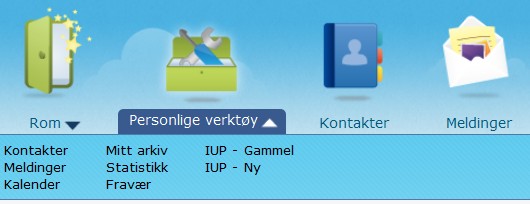 Dere får da opp faner der dere kan gå inn på de ulike tingene: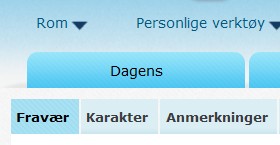 Hvordan signere ukeplanen digitalt
Logg inn på Fronter.
Sjekk elevens fravær, anmerkninger og karakterer som vanlig.
Velg så IUP i toppmenyen.


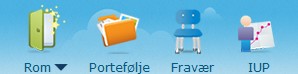 Trykk på IUP-en for gjeldende periode. 

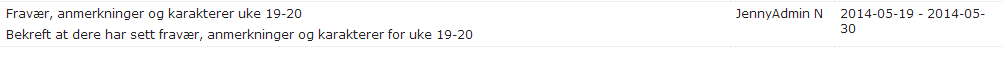 Dere får så opp en side som ser ut som dette (med korrekt måned). Scroll nederst, skriv dato, navn og evt kommentar hvis dere har det i boksen for Foresattes/Elevens kommentar. HUSK AT BÅDE ELEV OG EN FORELDER SKAL LOGGE INN MED SIN BRUKER, OG SIGNERE. Skriv dato og navn.


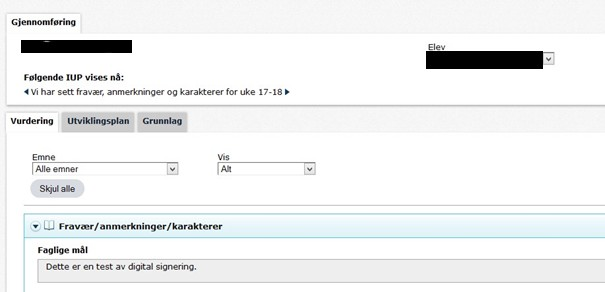 Trykk på Lagre
Ferdig 